КОМИТЕТПО РАЗВИТИЮ ПРЕДПРИНИМАТЕЛЬСТВА И ПРОМЫШЛЕННОСТИПОВЕСТКА ДНЯЗАСЕДАНИЕ № 12                                                 от 15.07.2019 годаНачало заседания Комитета в 14-00Время предполагаемого окончания заседания в 15-00Место проведения – Брифинговый зал ВС ПМР (1 этаж)Приглашенные:В случае отсутствия субъекта законодательной инициативы или его официального представителя, предлагаемый им законопроект и/или проект постановления снимается с рассмотрения. К рассмотрению законодательной инициативы прилагается проект решений Комитета Верховного Совета ПМР по развитию предпринимательства и промышленности.Все материалы на заседание Комитета по развитию предпринимательства и промышленности предоставляются в электронном варианте.Рассмотрение законопроектов, по которым Комитет является ответственнымп. 1213 VI – Проект закона «О внесении изменений в Закон Приднестровской Молдавской Республики «О республиканском бюджете на 2019 год», проект закона Приднестровской Молдавской Республики «О внесении изменения в Закон Приднестровской Молдавской Республики «О Фонде государственного резерва Приднестровской Молдавской Республики», проект закона  Приднестровской Молдавской Республики «О внесении изменения в Закон Приднестровской Молдавской Республики «О налоге на доходы организаций» в связи с принятием Закона Приднестровской Молдавской Республики «О внесении изменений и дополнений в Закон Приднестровской Молдавской Республики «О льготном кредитовании субъектов малого предпринимательства» (III чтение)Исп.: О. И. ДробининаЗ/И: В. М. ГузунОтв./К – В. М. ГузунДокладчик – В. М. ГузунОфициальные представители: Т. П. Кирова, С. А. Оболоник, Е. М. Коваль,                                 М. Н. Глушкова,  М. Н. Баденкоп. 1299 VI – Проект закона ПМР «О внесении изменения и дополнения в Закон Приднестровской Молдавской Республики «О налоге на доходы организаций»           (II чтение)Исп.: О. И. ДробининаЗ/И: В. М. Гузун, В. М. Дони, В. В. Кравчук, В. Ф. Левицкий, А. В. МежинскийОтв./К – В. М. ГузунДокладчик – В. М. ГузунОфициальные представители: Т. П. Кирова, С. А. Оболоник, М. Н. Глушкова,                                              М. Н. БаденкоПриглашенные: С. Д. Калугинап. 1339 VI – Проект закона ПМР «О внесении изменения и дополнения в Таможенный кодекс Приднестровской Молдавской Республики» (II чтение)Исп.: О. С. БондарецЗ/И: В. М. Гузун, А. В. МежинскийОтв./К – В. М. ГузунДокладчик – В. М. ГузунОфициальные представители: А. В, Липовцев, В. М. Беляев п. 1340 VI – Проект закона ПМР «О внесении дополнения в Закон Приднестровской Молдавской Республики «О таможенном тарифе» (I-II чтение)Исп.: О. С. БондарецЗ/И: В. М. Гузун, А. В. МежинскийОтв./К – В. М. ГузунДокладчик – В. М. ГузунОфициальные представители: А. В. Липовцевп. 1225 VI – Проект закона ПМР «О государственном перечне малых объектов приватизации на 2019-2020 годы» (II чтение)Исп: О. И. ДробининаЗ/И – Правительство ПМРОтв./К – В. М. ГузунДокладчик – В. М. ГузунОфициальные представители: С. А. Оболоник, Т. Г. Логинова, А. А. Цуркан,                     В. М. Беляев, И. И. ДеревенкоРассмотрение проектов Постановлений Верховного Совета ПМР,по которым Комитет является ответственнымп. 1393 VI – Проект Постановления ВС ПМР «О внесении изменений в Постановление Верховного Совета Приднестровской Молдавской Республики от 28 марта 2018 года № 2031 «Об утверждении Положения о направлениях и порядке расходования средств финансового резерва Фонда государственного резерва Приднестровской Молдавской Республики, сформированного за счет средств безвозмездной помощи Российской Федерации, поступившей для предоставления технических кредитов в целях оказания поддержки субъектам агропромышленного комплекса, субъектам малого предпринимательства Приднестровской Молдавской Республики» (I - II чтение)Исп: О. И. ДробининаЗ/И – В. М. Гузун, О. С. Леонтьев, В. М. Дони, В. В. КравчукОтв./К – В. М. ГузунДокладчик – В. М. ГузунПриглашенные: В. П. Ботнарь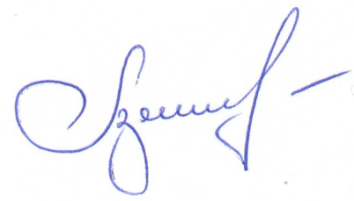 ПРЕДСЕДАТЕЛЬ КОМИТЕТА                                                                        В. М. ГУЗУНКипяткова Анастасия Геннадьевна – 1-6Касап Станислав Михайлович – 1-6Беркович Владимир Моисеевич – 1-6Чебан Юрий Михайлович –1-6Кожан Василий Николаевич – 1-6Ганин Юрий Григорьевич – 1-6Бака Владимир Николаевич – 1-6Черненко Тамара Борисовна – 1-6Михайлов Александр Иванович – 1-6Фрунза Анатолий Георгиевич – 1-6Неделько Денис Александрович – 1-6Пянковская Наталья Владимировна – 1-6Горбатенко Олег Викторович – 1-6Кипяткова Анастасия Геннадьевна – 1-6Касап Станислав Михайлович – 1-6Беркович Владимир Моисеевич – 1-6Чебан Юрий Михайлович –1-6Кожан Василий Николаевич – 1-6Ганин Юрий Григорьевич – 1-6Бака Владимир Николаевич – 1-6Черненко Тамара Борисовна – 1-6Михайлов Александр Иванович – 1-6Фрунза Анатолий Георгиевич – 1-6Неделько Денис Александрович – 1-6Пянковская Наталья Владимировна – 1-6Горбатенко Олег Викторович – 1-6Капшук Наталья Викторовна – 1-6Оболоник Сергей Анатольевич – 1,2,5Кирова Татьяна Петровна – 1,2Баденко Максим Николаевич – 1,2Глушкова Мария Николаевна – 1,2Коваль Ефимий Михайлович –1Калугина Светлана Дмитриевна – 2Логинова Татьяна Геннадьевна – 5Беляев Владимир Михайлович – 3,5Деревенко Иван Иванович – 5Цуркан Алексей Алексеевич– 5Ботнарь Владимир Петрович – 6Липовцев Алексей Валентинович – 3,4Капшук Наталья Викторовна – 1-6Оболоник Сергей Анатольевич – 1,2,5Кирова Татьяна Петровна – 1,2Баденко Максим Николаевич – 1,2Глушкова Мария Николаевна – 1,2Коваль Ефимий Михайлович –1Калугина Светлана Дмитриевна – 2Логинова Татьяна Геннадьевна – 5Беляев Владимир Михайлович – 3,5Деревенко Иван Иванович – 5Цуркан Алексей Алексеевич– 5Ботнарь Владимир Петрович – 6Липовцев Алексей Валентинович – 3,4Капшук Наталья Викторовна – 1-6Оболоник Сергей Анатольевич – 1,2,5Кирова Татьяна Петровна – 1,2Баденко Максим Николаевич – 1,2Глушкова Мария Николаевна – 1,2Коваль Ефимий Михайлович –1Калугина Светлана Дмитриевна – 2Логинова Татьяна Геннадьевна – 5Беляев Владимир Михайлович – 3,5Деревенко Иван Иванович – 5Цуркан Алексей Алексеевич– 5Ботнарь Владимир Петрович – 6Липовцев Алексей Валентинович – 3,4Депутаты КомитетаДепутаты  ВС ПМР:Депутаты  ВС ПМР:Депутаты  ВС ПМР:Гузун В. М.Левицкий В. Ф.Дони В. М.Кравчук В. В.Межинский А. В.Коршунов А. В.Антюфеева Г. М.Чебан С. Ф.Леонтьев О. С. Василатий О. В.Коршунов А. В.Антюфеева Г. М.Чебан С. Ф.Леонтьев О. С. Василатий О. В.Буга И. С.Бурла М. П.Онуфриенко А. Н.